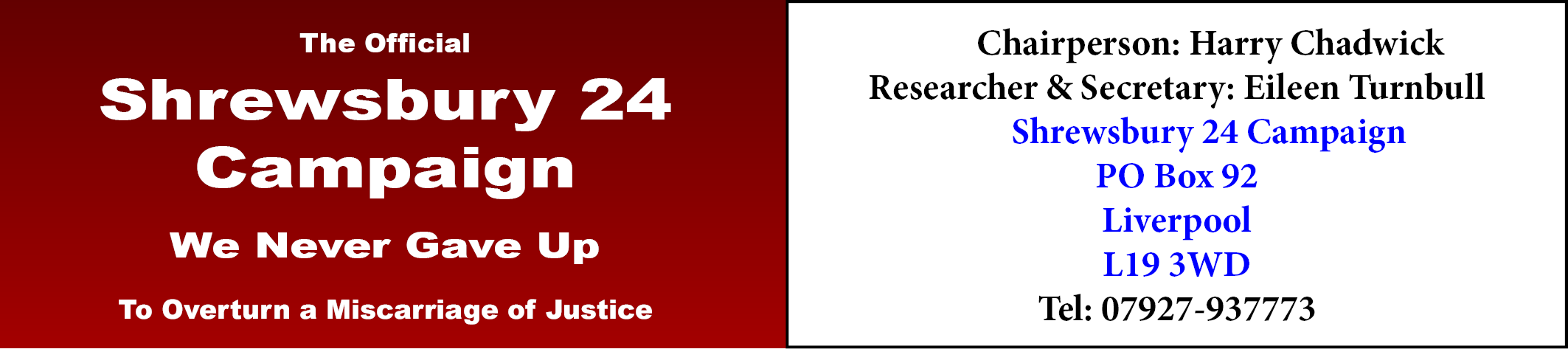 Please send me the following (prices include p&p, UK & Ireland only. For all other countries, prices on application):….... copies of The Key to My Cell @ £4 each:                   .………….….... copies of The Shrewsbury Three @ £3 each:            ..…………								          Total: ………….Name ………………….…………………………..……………..…..Address……………………………………………..…………….…..……………………………………………………………..…………………………………………………………………………………...E-mail address.………………………………………………..……..Telephone number…….……………………………………………..Please make cheques payable to “Shrewsbury 24 Campaign”.  BACS payments can be made to the Shrewsbury 24 Campaign Co-op account number : 65249495  Sort code: 08-92-99Send to: Eileen Turnbull,  Secretary,  Shrewsbury 24 Campaign,  PO Box 92, Liverpool  L19 3WD.    Telephone: 07927-937773